Andrea Bandinelli appointed Responsible for Investor Relations of StellantisAmsterdam, March 1st, 2021 - Effective March 1st, 2021, Andrea Bandinelli is appointed Responsible for Investor Relations of Stellantis. He will report to Richard Palmer, Chief Financial Officer.Andrea Bandinelli joined Groupe PSA in 2000 and was Head of Financial Communication of Groupe PSA from September 2017. Previously, he held various positions at Banque PSA Finance (BPF), including that of Chief Executive Officer of PSA Banque France. In this capacity, he was a member of the Management Committee of Banque PSA Finance.Andrea Bandinelli holds a master degree in business management and finance from the Catholic University of the Sacred Heart in Milan.About StellantisStellantis is one of the world’s leading automakers and a mobility provider, guided by a clear vision: to offer freedom of movement with distinctive, affordable and reliable mobility solutions.  In addition to the Group’s rich heritage and broad geographic presence, its greatest strengths lie in its sustainable performance, depth of experience and the wide-ranging talents of employees working around the globe. Stellantis will leverage its broad and iconic brand portfolio, which was founded by visionaries who infused the marques with passion and a competitive spirit that speaks to employees and customers alike. Stellantis aspires to become the greatest, not the biggest while creating added value for all stakeholders as well as the communities in which it operates.@StellantisStellantisStellantisStellantisFor more information contact:www.stellantis.com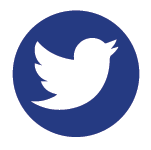 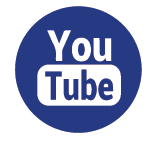 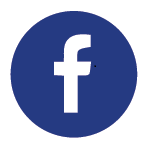 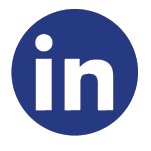 